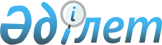 О внесении изменений в постановление Пленума Верховного Суда Республики Казахстан от 28 апреля 2000 года № 5 "О применении судами законодательства при рассмотрении дел о расторжении брака"Нормативное постановление Верховного Суда Республики Казахстан от 22 декабря 2008 года № 13.
      В связи с изменением законодательства Республики Казахстан пленарное заседание Верховного Суда Республики Казахстан 
      постановляет : 
      1. Внести в постановление Пленума Верховного Суда Республики Казахстан от 28 апреля 2000 года № 5 "О применении судами законодательства при рассмотрении дел о расторжении брака" следующие изменения: 
      1) в заголовке слова "Постановление Пленума" заменить словами "Нормативное постановление"; 
      2) в преамбуле слово "Пленум" заменить словами "пленарное заседание"; 
      3) по всему тексту слова "РК" исключить. 
      2. Согласно статье 4 Конституции Республики Казахстан настоящее нормативное постановление включается в состав действующего права, а также является общеобязательным и вводится в действие со дня официального опубликования. 
					© 2012. РГП на ПХВ «Институт законодательства и правовой информации Республики Казахстан» Министерства юстиции Республики Казахстан
				
Председатель Верховного Суда 
Республики Казахстан
К. Мами
Судья Верховного Суда 
Республики Казахстан, 
секретарь пленарного заседания
Ж. Баишев